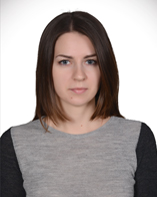 ANNA İLEManna.menchi@mail.ru+90 530 408 62 02409 3/5, İnonu str., Hatay Karabaglar, İzmir, Turkeypersonal ınformatıonDate and place of birth: 20.02.1987, BelarusMarital status: marriedWORK EXPERIENCE 05.2014-today ENEKO, Custom Design Senior EngineerManaging design of customized energy and heat recovery air handling units10.2008 – 07.2012Engineer, Sanitary Engineering Department, RUP “İnstitute Belgosproekt”, Minsk, Belarus Engineering public buildingsDesigned projects: Bank, Sport complex, government office, hospital etc.EDUCATION Engineer of heat and gas supply, ventilation systems and air-pollution control, Department of energy building, Belarusian National Technical University, 2005-2010 Minsk, Belarusİnstitute of science and technology , department of mechanical engineering , İzmir Katip Celebi University, 2017-todaylanguagesRussian – nativeBelarusian - nativeTurkish – perfectEnglish – fluentCOMPUTER SKILLS	 MS Office (Excel, Access, Word, PowerPoint vs)  AutocadPDMFriterm, Ziehl-Abegg, EBM, Comefri, Klingenburg selection programsDRIVING SKILLS     Driving license 05.08.2009course and CertificatesAnkara University, Turkish and foreign language application and research center Getting life coaching service from Antal groupAddress İzmir  English courseBuild and manage “project and development” department at ENEKOınterestsReading bookYogaWalkingİnterior architecture